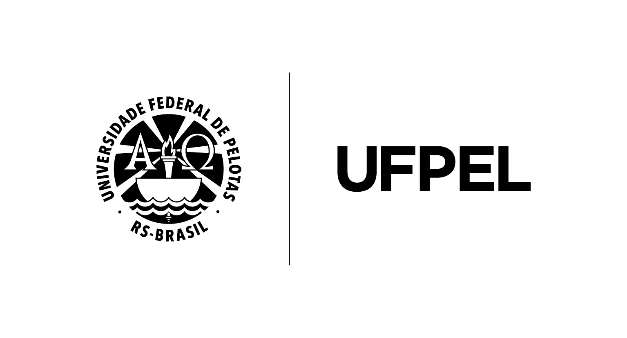 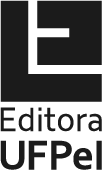 FORMULÁRIO BTERMO DE COMPROMISSOEu,  	,autor(a) da proposta 	comprometo-me a entregar o material completo referente à sua produção, incluindo:-  os originais do texto em formato aberto (Word, Open Office ou similar), respeitando as Orientações para publicação, disponíveis no site da Editora UFPel;- as ilustrações/fotografias e/ou tabelas, quadros e gráficos em arquivos originais e independentes do texto (em formato .jpg com mínimo de 300 dpi de resolução) identificados de acordo com o texto;-  autorização/cessão de uso de imagem (no caso de pessoas retratadas e/ou de imagens produzidas por outrem); além de me comprometer a cumprir os prazos, revisões e alterações necessárias para a publicação de minha obra, sob pena de ter minha publicação cancelada em caso de descumprimento do estabelecido.Pelotas, ______ de ___________________ de 202__. _______________________________Autor